 Дисциплина не является такой уж большой проблемой, если Вы подразумеваете под этим словом следующее: помочь ребенку научится помогать себе, жить и играть с другими, исследовать все новое осторожно, справляться со своими чувствами.Нет никакого волшебного «правильного» пути. Метод, которым Вы дисциплинируете или учите своего ребенка, зависит от всех тех особенностей, которые отличают вашу семью от других.Эти советы, возможно, помогут вам.Больше похвалы, чем наказаний.Награждайте малыша за поведение, которое вам нравится, а ребенок, чтобы угодить вам, будет стараться еще больше. Не нужны леденцы или новые игрушки. Объятие, улыбка, проявление интереса к тому, что он делает, - это лучшая награда.Будьте разумными в своих ожиданиях.Энергичные малыши просто не воспринимают таких понятий, как «аккуратно», «быстро», «тихо», «подожди», «где твои манеры»? Дайте им время и помогите научиться всему этому.Избегайте сражений, которых Вы не можете выиграть.Вы не можете заставить своего ребенка есть, спать и ходить в туалет именно тогда, когда Вы этого хотите. Вы не добьетесь ничего в плане дисциплины, вызывая все новые конфликты. Понимание того, как дети дорастают до поведения, которое вам нравится, не является признаком вашей слабости.Отвлекайте ребенка или пробуйте свои уловки, когда только это возможно.Обычно легко переключить внимание малыша от чего-либо, что вам не нравится, на более приятное занятие. Отвлечение внимания не означает, что Вы «сдались», - оно может творить чудеса. Если ребенок играет с кнопками на телевизоре, предложите ему старый фонарь для игры. Если дочка играет с вашей косметикой, дайте ей разные разности в старой сумочке.Будьте последовательны и настойчивы в том, что важно.Угрозы и придирки здесь бесполезны. Малыши быстро учатся игнорировать их. Ребенку нужно, чтобы Вы установили ограничения. Ваш ребенок научится выполнять правила быстрее, если их будет не так много. Если Вы постоянно ругаете его, то возможно, Вы просто слишком суетитесь из-за вещей, которые не очень-то и важны. Приберегите слово «нет», для случаев, когда оно, действительно нужно.Думайте заранее, чтобы потом избежать проблем.Будет намного лучше, если Вы положите дорогие вещи куда-нибудь подальше на какое-то время, чем делать замечание малышу, чтобы он их не трогал. Лучше не разрешайте ему играть с мячом в гостиной, чем потом ругать его за что-то разбитое.Не воспринимайте свои «ошибки» так остро.Конечно, Вы часто зря шумите и кричите. Не расстраивайтесь из-за пустяков. Пока атмосфера в семье будет радостной и доброжелательной, Ваш ребенок будет счастлив.Предлагайте ребенку выбор, который устраивает Вас.Избегайте говорить: «Ты хочешь лечь спать сейчас?» Лучше сказать: «Ты хочешь надеть пижаму возле кровати или на коврике?» - когда Вы решили, что ему пора спать. Или вместо вопроса «Ты хочешь одеваться?», сказать: «Ты наденешь платье или юбку?» - когда Вы решили, что пора одеваться.Попросите прощения, если Вы накричали на ребенка несправедливо.Не бойтесь сказать своему ребенку, что Вы чувствуете, когда устали, раздражены и бурно на все реагируете. Откровенный разговор с ребенком поможет вам все наладить – и научит вашего малыша говорить «извините, прошу прощения».Делайте наказание сиюминутным.Никогда не угрожайте наказать позже и не оставляйте момент наказания для другого родителя. И помните, что дети по-разному реагируют на методы наказания: для одних – достаточное наказание – строгое лицо; для других – изоляция в кресле или лишение любимой игрушки.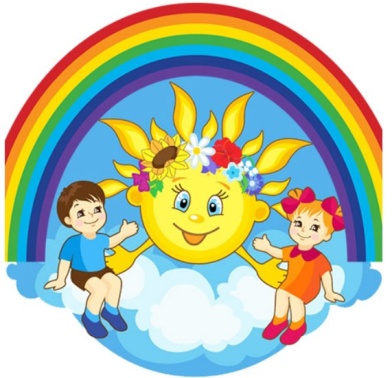 